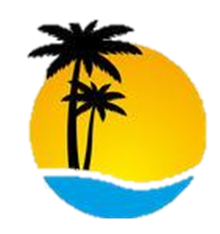 General MeetingTuesday, January 24, 202311:00 AM – 12:00 PMMinutesAttendees: Steve Hoke, Alejandro Ramirez, Mary Sirmons, Miranda Talley, Patricia Leach, Carrie Hollinger, April Ganzy, Vanneza Tobon, Channel Howie-Gowdie, Michelle Peaslee, Danyelle Sheffield (HCSEF)Welcome/Introductions/Moment of Silence      Eric Martinez & Mary Sirmons                                                                                                                                                                        Co-ChairsReview and approval of meeting minutes and agenda (Motion)Previous meeting minutes and the current agenda were approved. Lead Agency Report       Expenditures	                     Lead Agency Staff                                                                                       Quality Assurance Indicators                                                     Work Plan Updates				          SurveillanceThe lead agency (Carrie) discussed the expenditure reports for HOPWA, Patient Care, and Prevention for year. Patricia presented on the approved latest local EPI (2021) data. Committee Updates:       Membership                                  Eric Martinez                                                     EQA                                               Steve Hoke                                                                                                Planning 	                                Mary Sirmons Membership: Bylaws were discussed and there will be a possible Ad-hoc meeting in the future. Vacancies are present in EQA and membership committees, if interested please let Monica know. There was also discussion about holding the Dance for Life event in the future. EQA: Steve shared that there is still work to do before the quality plan is approved. There is testing and counseling being done in the jail. The latest EPI slides were approved. Planning: Mary stated that there are several activities coming in December. April shared that there will a Black Health Panel where there will be 7 panelists on February 11 from 11-2pm. Jacqueline Clarke stated they will have an event at their Health department and in Indiantown. Jackie stated that once the flyer is approved, it will be sent out. Florida Comprehensive Planning Network Committee Updates                                                                                                 Eric Martinez                                                                                                            Mary Sirmons                                                                                                            Steve HokeNone at this time.Consumer HIV/AIDS Advisory Group (CHAG)                                                                                   Gay Men’s Group Update                                                        Eric Martinez                                                                                                                 Steve HokeNone at this time.Area 15 Updates                                                                      AllApril shared that there will a Black Health Panel where there will be 7 panelists on February 11 from 11-2pm.  Old Business                                                       Eric Martinez & Mary Sirmons                                                                                                             Co-ChairsNo items discussed. New Business                                                  Eric Martinez & Mary Sirmons  Co-Chairs                                                                                                             No items discussed. Open DiscussionNo items discussed. Meeting Adjourned